Во исполнение части 5 статьи 14 Федерального закона от 06.10.2003 года №131-фз «Об общих принципах организации местного самоуправления в Российской Федерации», в соответствии с постановлением Правительства Российской Федерации от 25.12.2015 г. № 1440 «Об утверждении требований к программам комплексного развития транспортной инфраструктуры  поселений, городских округов», приказом Министерства транспорта Российской Федерации от 26.05.2016 г. № 131 «Об утверждении порядка осуществления мониторинга разработки и утверждения программ комплексного развития транспортной инфраструктуры поселений, городских округов» в целях совершенствования, развития и обеспечения бесперебойного функционирования сети автомобильных дорог общего пользования, обеспечивающих создание условий для устойчивого социально-экономического развития городского поселения Приобье:1. Программу комплексного развития транспортной инфраструктуры городское поселение Приобье Октябрьского района Ханты-Мансийского автономного округа-Югры на 2017-2021 годы и на период до 2025 года, утвержденную постановлением Администрации городского поселения Приобье от 28.02.2017 г. №73, изложить в новой редакции согласно Приложению.2. Постановление администрации городского поселения Приобье от 19.01.2018 № 20 «О внесении изменений в постановление Администрации городского поселения Приобье от 28 февраля 2017 г. №73 Об утверждении «Программы комплексного развития транспортной инфраструктуры городского поселения Приобье Октябрьского района Ханты-Мансийского автономного округа-Югры на 2017-2021 годы и на период до 2025 года», признать утратившим силу.3. Обнародовать настоящее постановление путем размещения на информационном стенде в здании администрации городского поселения Приобье и в помещении  библиотеки МБУ "КИЦ "КреДо", а также разместить на официальном сайте муниципального образования городское поселение Приобье в информационно-телекоммуникационной сети «Интернет».4. Настоящее постановление вступает в силу со дня его обнародования.5. Контроль за исполнением настоящего постановления возложить на заместителя главы администрации по вопросам строительства, ЖКХ и обеспечению безопасности.Глава городского поселения Приобье					Е. Ю. Ермаков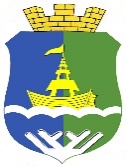 АДМИНИСТРАЦИЯ   ГОРОДСКОГО   ПОСЕЛЕНИЯ   ПРИОБЬЕОктябрьского районаХанты-Мансийского автономного округа-ЮгрыПОСТАНОВЛЕНИЕ  АДМИНИСТРАЦИЯ   ГОРОДСКОГО   ПОСЕЛЕНИЯ   ПРИОБЬЕОктябрьского районаХанты-Мансийского автономного округа-ЮгрыПОСТАНОВЛЕНИЕ  АДМИНИСТРАЦИЯ   ГОРОДСКОГО   ПОСЕЛЕНИЯ   ПРИОБЬЕОктябрьского районаХанты-Мансийского автономного округа-ЮгрыПОСТАНОВЛЕНИЕ  АДМИНИСТРАЦИЯ   ГОРОДСКОГО   ПОСЕЛЕНИЯ   ПРИОБЬЕОктябрьского районаХанты-Мансийского автономного округа-ЮгрыПОСТАНОВЛЕНИЕ  АДМИНИСТРАЦИЯ   ГОРОДСКОГО   ПОСЕЛЕНИЯ   ПРИОБЬЕОктябрьского районаХанты-Мансийского автономного округа-ЮгрыПОСТАНОВЛЕНИЕ  АДМИНИСТРАЦИЯ   ГОРОДСКОГО   ПОСЕЛЕНИЯ   ПРИОБЬЕОктябрьского районаХанты-Мансийского автономного округа-ЮгрыПОСТАНОВЛЕНИЕ  АДМИНИСТРАЦИЯ   ГОРОДСКОГО   ПОСЕЛЕНИЯ   ПРИОБЬЕОктябрьского районаХанты-Мансийского автономного округа-ЮгрыПОСТАНОВЛЕНИЕ  АДМИНИСТРАЦИЯ   ГОРОДСКОГО   ПОСЕЛЕНИЯ   ПРИОБЬЕОктябрьского районаХанты-Мансийского автономного округа-ЮгрыПОСТАНОВЛЕНИЕ  АДМИНИСТРАЦИЯ   ГОРОДСКОГО   ПОСЕЛЕНИЯ   ПРИОБЬЕОктябрьского районаХанты-Мансийского автономного округа-ЮгрыПОСТАНОВЛЕНИЕ  АДМИНИСТРАЦИЯ   ГОРОДСКОГО   ПОСЕЛЕНИЯ   ПРИОБЬЕОктябрьского районаХанты-Мансийского автономного округа-ЮгрыПОСТАНОВЛЕНИЕ  «04»февраля2019г.№43п.г.т. Приобьеп.г.т. Приобьеп.г.т. Приобьеп.г.т. Приобьеп.г.т. Приобьеп.г.т. Приобьеп.г.т. Приобьеп.г.т. Приобьеп.г.т. Приобьеп.г.т. ПриобьеО внесении изменений в постановление Администрации городского поселения Приобьеот 28 февраля 2017 г. №73 «Об утверждении «Программы комплексного развития транспортной инфраструктуры городского поселения ПриобьеОктябрьского района Ханты-Мансийского автономного округа-Югрына 2017-2021 годы и на период до 2025 года»О внесении изменений в постановление Администрации городского поселения Приобьеот 28 февраля 2017 г. №73 «Об утверждении «Программы комплексного развития транспортной инфраструктуры городского поселения ПриобьеОктябрьского района Ханты-Мансийского автономного округа-Югрына 2017-2021 годы и на период до 2025 года»О внесении изменений в постановление Администрации городского поселения Приобьеот 28 февраля 2017 г. №73 «Об утверждении «Программы комплексного развития транспортной инфраструктуры городского поселения ПриобьеОктябрьского района Ханты-Мансийского автономного округа-Югрына 2017-2021 годы и на период до 2025 года»О внесении изменений в постановление Администрации городского поселения Приобьеот 28 февраля 2017 г. №73 «Об утверждении «Программы комплексного развития транспортной инфраструктуры городского поселения ПриобьеОктябрьского района Ханты-Мансийского автономного округа-Югрына 2017-2021 годы и на период до 2025 года»О внесении изменений в постановление Администрации городского поселения Приобьеот 28 февраля 2017 г. №73 «Об утверждении «Программы комплексного развития транспортной инфраструктуры городского поселения ПриобьеОктябрьского района Ханты-Мансийского автономного округа-Югрына 2017-2021 годы и на период до 2025 года»О внесении изменений в постановление Администрации городского поселения Приобьеот 28 февраля 2017 г. №73 «Об утверждении «Программы комплексного развития транспортной инфраструктуры городского поселения ПриобьеОктябрьского района Ханты-Мансийского автономного округа-Югрына 2017-2021 годы и на период до 2025 года»О внесении изменений в постановление Администрации городского поселения Приобьеот 28 февраля 2017 г. №73 «Об утверждении «Программы комплексного развития транспортной инфраструктуры городского поселения ПриобьеОктябрьского района Ханты-Мансийского автономного округа-Югрына 2017-2021 годы и на период до 2025 года»О внесении изменений в постановление Администрации городского поселения Приобьеот 28 февраля 2017 г. №73 «Об утверждении «Программы комплексного развития транспортной инфраструктуры городского поселения ПриобьеОктябрьского района Ханты-Мансийского автономного округа-Югрына 2017-2021 годы и на период до 2025 года»О внесении изменений в постановление Администрации городского поселения Приобьеот 28 февраля 2017 г. №73 «Об утверждении «Программы комплексного развития транспортной инфраструктуры городского поселения ПриобьеОктябрьского района Ханты-Мансийского автономного округа-Югрына 2017-2021 годы и на период до 2025 года»О внесении изменений в постановление Администрации городского поселения Приобьеот 28 февраля 2017 г. №73 «Об утверждении «Программы комплексного развития транспортной инфраструктуры городского поселения ПриобьеОктябрьского района Ханты-Мансийского автономного округа-Югрына 2017-2021 годы и на период до 2025 года»